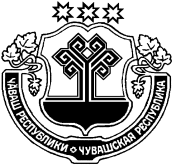 Об объявлении двухмесячника по подготовкеживотноводческих комплексов и  ферм Цивильского района  к зимнему периоду 2019 – 2020 г.г.              С целью своевременной и качественной подготовки животноводческих  ферм к зимнему периоду:	1.Объявить двухмесячник по подготовке животноводческих ферм к зимнему периоду с 30 июля  по 30 сентября 2019 года.	2. Для организованного   проведения и подведения итогов двухмесячника создать при отделе развития АПК и муниципальной собственности комиссию в составе:             - Марков Б.Н.  – зам. главы – начальник отдела развития АПК и муниципальной собственности отделе развития АПК и муниципальной собственности администрации Цивильского района – председатель комиссии;            -   Венедиктов А.Н. –  зам начальника  отдела развития АПК и муниципальной собственности администрации Цивильского района   –  зам. председателя комиссии.Члены комиссии:	            - Сергеева  М.С. – главный специалист – эксперт отдела  развития АПК и муниципальной собственности администрации Цивильского района;            - Романов А.С. – заведующий сектором по делам ГО и ЧС администрации Цивильского района;	-  Дмитриев Е.М. – начальник БУ «Цивильская районная станция по борьбе с болезнями животных» Госветслужбы Чувашии  (по согласованию);            - Пискарев А.Н.  – главный государственный инспектор Красноармейского и Цивильского районов по пожарному надзору (по согласовании).           3. Утвердить прилагаемое Положение о двухмесячнике по подготовке животноводческих ферм к зиме.            4. Довести данное распоряжение до всех руководителей сельскохозяйственных организаций и опубликовать в газете «Цивильский вестник».Глава администрацииЦивильского района                                                                     И.В. Николаев                                                                                                      Приложение к распоряжению 				                                       от 30.07.2019 г.  № 210-рПОЛОЖЕНИЕо двухмесячнике по подготовке животноводческих фермк зимнему периоду.	1.Цели и задачи 2-х месячника	Смотр-конкурс проводится в целях своевременной и качественной подготовки животноводческих ферм к зимнему периоду, организации работы по благоустройству и приведению в порядок,  улучшению содержания животноводческих помещений, эффективного использования земель на территории животноводческих ферм и комплексов.	В конкурсе участвуют все сельскохозяйственные предприятия района.            2.Условия проведения 2-х  месячника.            В ходе двухмесячника систематически должны убираться и содержаться в образцовом порядке территории животноводческих ферм, ограды, зеленые насаждения. Должна проводиться работа по очистке территорий ферм от навоза, борьбе с сорняками, ремонту ферм и скотных дворов, дезинфекции помещений, ремонту доильного оборудования, приготовлении кормов, удалении навоза, осуществлении работы по посадке и сохранности древесно-кустарниковых насаждений.            3.Подведение итогов и награждение победителей.            Итоги двухмесячника подводятся комиссией. Победителям двухмесячника выделяются денежные средства: 1 место -3,0 тыс. рублей, II место – 2.5 тыс. рублей, III место –2,0 тыс. рублей.Ч+ВАШ РЕСПУБЛИКИЁ/РП, РАЙОН/ЧУВАШСКАЯ РЕСПУБЛИКА ЦИВИЛЬСКИЙ РАЙОН Ё/РП, РАЙОН  АДМИНИСТРАЦИ/ХУШУ  2019 ç. июлĕн 30-мĕшĕ  210-р №Ё\рп. хулиАДМИНИСТРАЦИЯЦИВИЛЬСКОГО РАЙОНАРАСПОРЯЖЕНИЕ30 июля  2019 г. №  210-рг. Цивильск